附件1崖州中心渔港港址港界图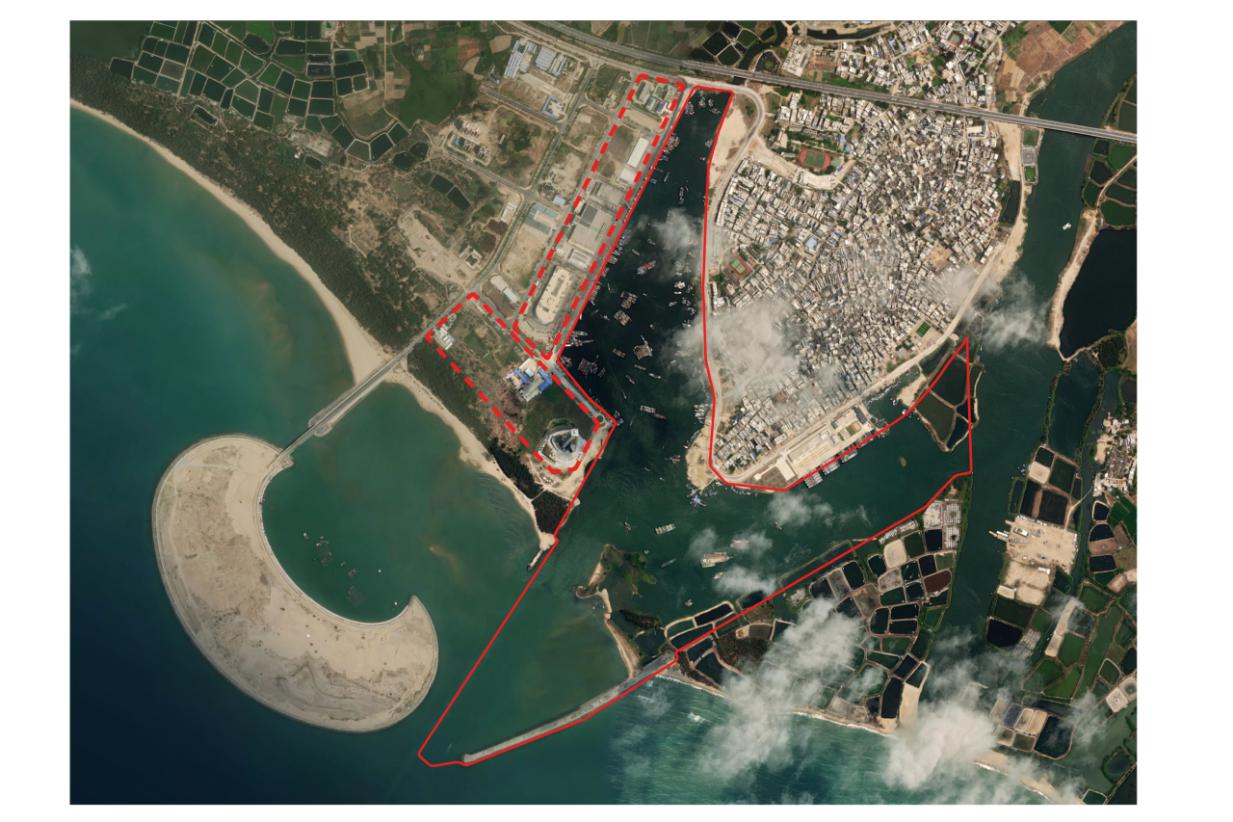 